Savivaldybei priklausančių pastatų (statinių),  tinkamų gamybinei ar kitai ekonominei veiklai, aprašymas (Pastatas pardavimui)Kontaktinis asmuo: Lina Zolubienėtel.:  (8 458) 27 175 mob. tel. 8 653 34914el. paštas:  l.zolubiene@post.rokiskis.ltNuotraukos: 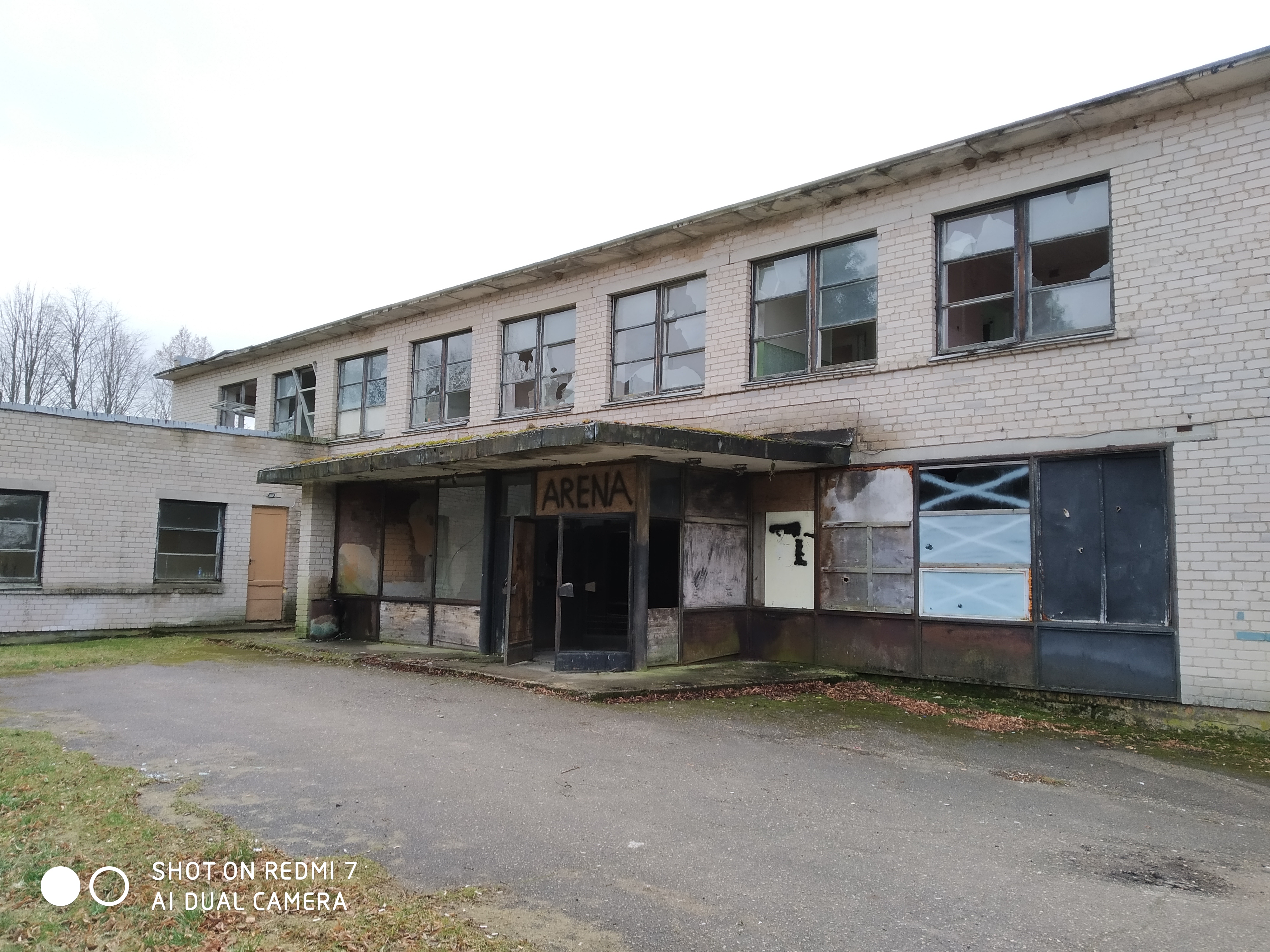 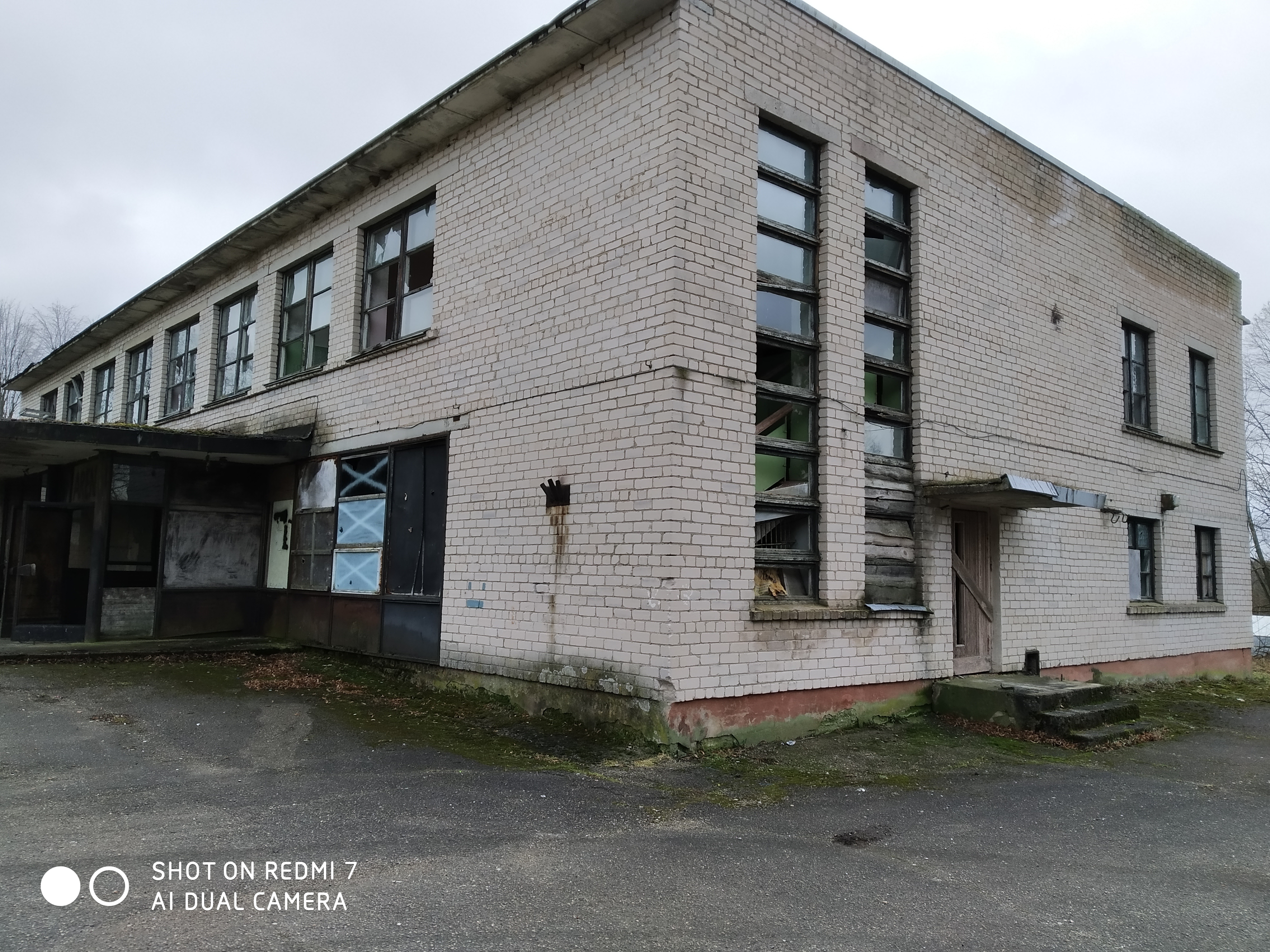 Pastato charakteristikos Pastato charakteristikos Adresas (vietovė)Parko g. 1, Duokiškio k., Kamajų sen., Rokiškio r. sav.Nuosavybės forma Rokiškio rajono savivaldybės tarybaDetalusis planas (Yra/Nėra)nėraEsama pastato (statinio) paskirtis (aprašyti)Pastatas-kultūros namaiPlanuojamo pastato (statinio) paskirtis pagal teritorijų planavimo dokumentus (aprašyti)Patalpų plotas (kv.m) 718,46Esama pastato (statinio) būklė (gera, patenkinama, bloga) blogaGretimų teritorijų režimas (aprašyti)Ribojasi su valstybine ir privačia žeme, pastato kitame gale veikia biblioteka, bendruomenės namai.Ar pastatas (statinys) eksploatuojamas? (Taip/Ne)neSusijusi su pastatu (statiniu) susisiekimo ir inžinerinė infrastruktūraSusijusi su pastatu (statiniu) susisiekimo ir inžinerinė infrastruktūraSusisiekimo infrastruktūra (aprašyti):Magistraliniai, rajoniniai keliaiKvartaliniai keliai (gatvės)Asfaltuotas rajoninis kelias.Inžinerinė infrastruktūra (magistralinė, kvartalinė) (aprašyti):VandentiekisBuitinės ir lietaus nuotėkosElektros tinklaiGatvių apšvietimo tinklaiŠilumos tinklaiNėraNėraNėraYraNėra